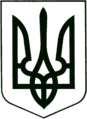    УКРАЇНА
        МОГИЛІВ-ПОДІЛЬСЬКА МІСЬКА РАДА
ВІННИЦЬКОЇ ОБЛАСТІВИКОНАВЧИЙ КОМІТЕТ РІШЕННЯ№262             Від 31.08.2017р.                                               м. Могилів-ПодільськийПро участь баби та діда у спілкуванні та вихованні внучкиКеруючись ст. 34 Закону України «Про місцеве самоврядування в Україні», відповідно ст.ст. 19, 158, 257, 258 Сімейного кодексу України, Закону України «Про органи і служби у справах дітей та спеціальні установи для дітей», постанови Кабінету Міністрів України від 24.09.2008 року №866 «Питання діяльності органів опіки та піклування, пов’язані із захистом прав дітей», матеріалів, що надійшли до служби у справах дітей, сім’ї та молоді міської ради та розглянувши заяву ___________________,-                         виконком міської ради ВИРІШИВ:1. Рекомендувати _________________ - невістка, ________________ – баба, __________________ – дід, налагодити взаємовідносини з метою виконання права брати участь у вихованні, матеріальному забезпеченні та спілкуванні з їх внучкою ______________________, _________________ року народження.2. Затвердити висновок щодо участі __________________ – баби, __________________ – діда, у спілкуванні та вихованні внучки __________________, ______ року народження, а саме, за домовленістю та у присутності матері, а також враховуючи режим та потреби дитини згідно додатку, що додається.3. Контроль за виконанням даного рішення покласти на заступника міського голови з питань діяльності виконавчих органів Кригана В.І..                Міський голова                                                          П. БровкоДодаток                                                                                          до рішення виконавчого                                                                                     комітету міської ради                                                                                             від 31.08.2017 року № 262ВИСНОВОКоргану опіки та піклування при виконавчому комітетіМогилів – Подільської міської ради про участь баби та діда у спілкуванні та вихованні внучкиВивчивши матеріали, що надійшли до Комісії з питань захисту прав дитини, стало відомо наступне:     Громадянка, ______________________, яка проживає по вулиці Покровська, будинок ___, квартира ___ звернулась до служби у справах дітей, сім’ї та молоді міської ради з заявою від 11.08.2017 року №11-06/877 – з щодо її участі у вихованні та спілкуванні малолітньої внучки _____________________________, _______________   року народження.Гр. _________________ повідомила, що вона з чоловіком хочуть приймати участь у вихованні своєї внучки. Але у них виник спір з бувшою невісткою, яка категорично заперечує щодо побачень доньки з бувшими родичами.Також повідомила, що вона не одноразово намагалась налагодити взаємовідносини з бувшою невісткою. Постійно цікавилась долею внучки.Гр. ______________ повідомила, що вона не заперечує щодо побачень бувших родичів з дитиною. Розповіла членам Комісії, що має іншу сім’ю, що у них з чоловіком має народитися дитина, теперішній чоловік повністю займається вихованням старшої дівчинки з 1,5 річного віку, вона називає його батьком, а його батьків бабою та дідом. Також повідомила, що їй було важко самій виховувати доньку без підтримки батька, який повністю самоусунувся від виконання своїх батьківських обов’язків.Між ________________________  – баба, ______________________________– дід та _______________________ виник спір щодо участі у спілкуванні та вихованні внучки, який регулюється ст.ст. 257, 258 Сімейного кодексу України так відповідно до норми зазначеної статті баба, дід мають право спілкуватися зі своїми внуками, брати участь у їх вихованні. 	Отже, комісія з питань захисту прав дитини вирішила порушити клопотання перед виконавчим комітетом міської ради про затвердження висновку щодо визначення способу участі _________________________ – баба, ___________________________ – діду у спілкуванні та брати участь у вихованні їх внучки _____________________, ____________ року народження, а саме за домовленістю та у присутності матері, а також враховуючи режим та потреби дитини.   Керуючий справами виконкому                                             Р. Горбатюк